CALL TO ORDERChairman Farley called the meeting to order at 6:00 p.m. ADOPTION OF AGENDAMotion to adopt the agenda was made by Board member Brown; seconded by Board member Gudis. Motion carried unanimously. PRESENTATIONSUNFINISHED BUSINESSAPPROVAL OF CONSENT AGENDAApprove Minutes of CRA Meeting held May 8th, 2017 Motion to approve the consent agenda was made by Board member Gudis; seconded by Vice Chairman Fitzpatrick. Motion carried unanimously. PUBLIC INPUTCRA ATTORNEYCRA Attorney Angeliadis reported on continued efforts related to the Riverwalk project. Staff also addressed Board questions regarding existing structures on potential easements. CRA ADMINISTRATORA. Riverwalk UpdateBackground:  [Agenda Sheet Requested Motion:  Discussion only.  Staff would like to update the CRA on the status of the River Walk project.Summary:  Landward Section (Phase I):The Notice to Proceed was issued to Daly & Zilch on 5/3/17 which began the contract clock.  Work is to proceed continuously and be completed within 150 calendar days resulting in a target completion date of 9/30/2017.  Ongoing contractor-related work includes: mobilization, shop drawing preparation; tree removal and erection of tree barricades; onsite coordination meetings with utility franchises, installation of erosion control (silt fence); and preparation of concrete walkway mock-up for approval.Internally, Staff is negotiating with the supplier of the light fixtures for direct purchase to realize the tax savings and providing coordination between the consultants, contractor, and stakeholders. Waterward Section (Phase II):Riverwalk Phase II plans are 75% complete and the engineering effort is continuing per schedule.  The consultants are in the process of responding to requests for additional information from the regulatory agencies.Staff will meet with County officials in the next few weeks to discuss in detail the cash flow for Restore Act funding.  Subject to Citrus County BOCC and, ultimately U.S. Treasury approval, the preliminary estimate for the Riverwalk funding request is $1,058,928 for 2018 and approximately $231,969 each of the next years until the project is complete.Funding Information:       N/A  					End of Agenda Sheet] CRA Administrator Burnell provided a brief update on the Riverwalk project status and addressed Board questions and comments regarding the landward construction contract and the impact of scallop season on the waterward portion timeline. B. Riverwalk Funding UpdateBackground:  [Agenda Sheet Requested Motion: Discussion on possible RESTORE ACT FUNDING changes for the Riverwalk.Summary: Citrus County staff has made City staff aware of County Commissioners Agenda Item on June 12, 2017 at the Citrus County Commissioners Meeting. The item discusses possible changes to RESTORE ACT FUNDING Pot One (1) for the Riverwalk funding. Their agenda item is attached for your review, which shows the potential change in funds received by the City.The City did set its loan level based on the previously approved County funding level. Reduction of funding will have negative impact in the completion of the Riverwalk and the other projects being considered for economic development of City of Crystal River’s CRA.Staff Recommendation: Staff is hoping for clear guidance on Council’s Position.End of Agenda Sheet] CRA Administrator Burnell provided a brief overview of the item and recent updates received following agenda packet distribution, including an updated version of the RESTORE Act Direct Component Multiyear Plan Matrix (“ATTACHMENT A”), noting that a meeting has been scheduled for 6/13/17 at 9:00 during which he and Vice Chairman Fitzpatrick would meet with County Commissioner Kinnard, County Administrator Randy Oliver and Public Works Director Jeff Rogers to discuss the funding. CRA Administrator Burnell provided clarification regarding the various RESTORE Act funding mechanisms through which projects would be funded and sought Council consensus on their position on the funding commitment for the purposes of the upcoming meeting. Consensus was reached that previously committed funds should remain allocated for the Riverwalk project. County Commissioner Jeff Kinnard provided an update regarding the status of projects included on the RESTORE Act Direct Component Funding Matrix, including a property acquisition for a park project in Homosassa and assured the Board that he would advocate for the Riverwalk Project to remain at the top of the list for Direct Component funding. He provided further detail regarding the distribution method of the Direct Component (Pot 1) funding, noting Pot 3 funding distribution methodology is still undetermined by the Gulfcoast Consortium, and briefly discussed the status of the Artificial Reef project for which a permit has been obtained. He also addressed Board questions and comments regarding potential funding alternatives and RESTORE Act funding criteria.  COMMUNICATIONSBOARD MEMBERS COMMENTSJim Farley- Commented on the upcoming RESTORE Act funding meeting.Mike Gudis- Commented on progress of the Riverwalk project. Ken Brown- Commented on observed progress on the Riverwalk project. Pat Fitzpatrick, Vice Chair- Commented on the likelihood of a positive outcome for the Riverwalk project and RESTORE Act funding. Robert Holmes – Requested that relocation of the 3rd Street Boat Ramp continue to be considered.  CRA Administrator Burnell provided clarification regarding funding of the boat ramp relocation, included in the RESTORE Act funding request for the Riverwalk project, and discussion was held regarding alternative locations.   PUBLIC INPUTADJOURNMENTChairman Farley adjourned the meeting at 6:40 p.m. 				        					   CITY OF CRYSTAL RIVER									____________________________________								     	       JIM FARLEY, CHAIRMANATTEST:							_____________________________________	MIA FINK, CITY CLERK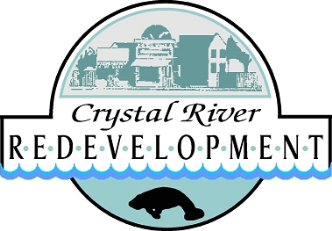 Minutes of the Community Redevelopment Agency Regular MeetingMonday, June 12th, 2017 @ 6:00 p.m.Council Chamber, City Hall